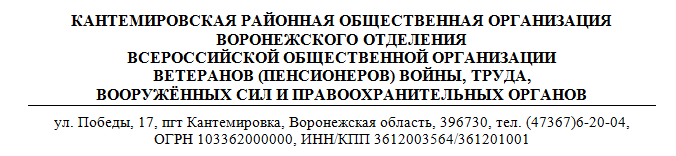 ПОЛОЖЕНИЕ
о межрегиональном  конкурсе рефератов и  исследовательских  работ «Ефимов Александр Николаевич: на пути к Великой Победе»ОБЩИЕ ПОЛОЖЕНИЯ1.1. Настоящее положение определяет цели и задачи, порядок организации и проведения конкурса рефератов и исследовательских работ «Ефимов Александр Николаевич: на пути к Великой Победе» (далее Конкурс).1.2. Со организаторами Конкурса являются Кантемировская районная общественная организация Всероссийской общественной организации ветеранов (пенсионеров) войны, труда, Вооруженных сил и правоохранительных органов. 1.3. Конкурс проводится в рамках патриотического проекта «Маршал неба».1.4 Рабочим языком Конкурса является русский язык - государственный язык Российской Федерации.ЦЕЛИ И ЗАДАЧИ КОНКУРСАКонкурс проводится в целях сохранения исторической памяти о дважды Герое Советского Союза, маршале авиации Александре Николаевиче Ефимове, увековечения памяти о Великой Отечественной войне 1941 – 1945 годов.Задачи конкурса:- изучение боевого подвига и трудового пути легендарного летчика  Великой Отечественной войны, дважды героя Советского Союза, уроженца Кантемировского края Ефимова А.Н.- стимулирование, развитие и популяризация различных форм историко-краеведческой деятельности;- воспитание уважения к памяти о героических и трагических событиях Великой Отечественной войны 1941-1945 годов;- привлечение граждан к участию в мероприятиях по сохранению памяти о Великой Отечественной войне 1941-1945 годов;- активизация интереса к изучению биографий достойных земляков-кантемировцев.3. УЧАСТНИКИ КОНКУРСА3.1. Конкурс проводится среди следующих категорий участников:- дети и подростки от 11 до 13 лет включительно;- молодые граждане от 14 до 17 лет включительно;- граждане от 18 лет и старше.3.2. Участие в Конкурсе добровольное.4.ТЕМАТИКА КОНКУРСА И ТРЕБОВАНИЯ К КОНКУРСНЫМ РАБОТАМ         4.1. В конкурсных работах участники рассматривают вопросы, связанные с боевым подвигом легендарного летчика Великой Отечественной войны А.Н. Ефимова, его биографией.         4.2. Конкурсная работа должна быть выполнена в форме реферата или исследования и представлять собой грамотное, актуальное изложение по предложенной организаторами Конкурса теме.         4.3. Участники Конкурса выполняют работу самостоятельно.         4.4. Обязательным условием является оформление сносок всякий раз, когда автор ссылается на дополнительный источник информации или цитирует других авторов, при этом допускается использование Интернет-источников со ссылкой на соответствующий сайт. В противном случае такие работы расцениваются как нарушающие авторские права и могут быть отклонены. Не рекомендуется часто прибегать к цитированию или использовать заимствование целых отрывков из работ других авторов.           4.5.  Объем сочинения не должен превышать 10 печатных страниц формата  А 4, шрифт -14 кегель, Times New Roman, интервал – 1,5.4.7. На титульном листе работы должно быть указано название работы,  данные об авторе (фамилия, имя, отчество, место учебы); на последнем листе необходимо указать дополнительные сведения об авторе (его почтовый индекс, домашний адрес, номер контактного телефона), с обязательным оформлением согласия на обработку персональных данных (в случае, если участник Конкурса является несовершеннолетним, согласие на обработку его персональных данных дает его законный представитель).5. СРОКИ ПРОВЕДЕНИЯ КОНКУРСА.5.1. Конкурс проводится с 01.06.2022 года по 1.10.2022 года.5.2. Конкурсные работы принимаются до 31.07.2022 года включительно. 6. ПОДВЕДЕНИЕ ИТОГОВ КОНКУРСА6.1. Для подведения итогов Конкурса создается Комиссия, в состав которой входят члены Кантемировская районная общественная организации ветеранов (пенсионеров) войны, труда, Вооруженных сил и правоохранительных органов и члены инициативной группы проекта. 6.2. Комиссия подводит итоги и путем открытого голосования определяет победителей Конкурса, исходя из количества присуждаемых призов (сувениров). Решение Комиссии принимается простым большинством голосов от числа её членов, присутствующих на заседании. При равенстве голосов голос председателя Комиссии является решающим.6.3. На основании решения Комиссии своим решением по итогам Конкурса присуждает:– одно первое место;– два вторых места;– три третьих места.Победителю и призерам вручаются дипломы. По решению Комиссии участникам Конкурса присуждаются поощрительные призы (сувениры) с вручением благодарственных писем.                     7. НАГРАЖДЕНИЕ ПОБЕДИТЕЛЕЙ КОНКУРСА7.1. Вручение сувенирной продукции, дипломов и благодарственных писем победителям Конкурса производится в торжественной обстановке в присутствии организаторов Конкурса и средств массовой информации.7.2. Победители Конкурса заблаговременно извещаются о дате, времени и месте проведения церемонии награждения.        Председатель ________________ Семенко В.И.